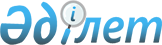 Об утверждении Перечня целевых групп населения
					
			Утративший силу
			
			
		
					Постановление акимата города Костаная Костанайской области от 15 января 2008 года N 92. Зарегистрировано Управлением юстиции города Костаная Костанайской области 1 февраля 2008 года N 9-1-99. Утратило силу постановлением акимата города Костаная Костанайской области от 13 января 2009 года № 43

       Сноска. Утратило силу постановлением акимата города Костаная Костанайской области от 13 января 2009 года № 43 .       В соответствии со статьями 5, 7 Закона Республики Казахстан "О занятости населения", руководствуясь статьей 31 Закона Республики Казахстан "О местном государственном управлении в Республике Казахстан" акимат города Костаная ПОСТАНОВЛЯЕТ: 

      1. Утвердить прилагаемый Перечень целевых групп населения. 

      2. Государственному учреждению "Отдел занятости и социальных программ акимата города Костаная" предусмотреть меры по содействию занятости целевым группам населения. 

      3. Постановление акимата города Костаная от 15 января 2007 года N 85 "Об утверждении Перечня целевых групп населения" (регистрационный номер 9-1-66, газета "Костанай" от 22 февраля 2007 года N 15, внесено дополнение постановлением от 31 июля 2007 года N 1925 "О внесении дополнения в постановление от 15 января 2007 года N 85 "Об утверждении Перечня целевых групп населения", регистрационный номер 9-1-88, газета "Костанай" от 11 сентября 2007 года N 71) считать утратившим силу. 

      4. Постановление акимата города Костаная от 24 декабря 2007 года N 3070 "Об утверждении Перечня целевых групп населения" отменить. 

      5. Настоящее постановление вводится в действие по истечении десяти календарных дней после дня их первого официального опубликования. 

      6. Контроль за исполнением настоящего постановления возложить на заместителя акима города Костаная Ержанова Х.С.       Аким города       Члены акимата:       Согласовано: 

Утвержден                      

постановлением                 

акимата города Костаная        

от 15 января 2008 года N 92    Перечень целевых групп населения       1. Малообеспеченные. 

      2. Молодежь в возрасте до двадцати одного года. 

      3. Воспитанники детских домов, дети-сироты и дети, оставшиеся без попечения 

         родителей, в возрасте до двадцати трех лет. 

      4. Одинокие, многодетные родители, воспитывающие несовершеннолетних детей. 

      5. Граждане, имеющие на содержании лиц, которые в порядке, установленном 

      законодательством Республики Казахстан, признаны нуждающимися 

      в постоянном уходе, помощи или надзоре. 

      6. Лица предпенсионного возраста (за два года до выхода на пенсию по возрасту). 

      7. Инвалиды. 

      8. Лица, уволенные из рядов Вооруженных Сил Республики Казахстан. 

      9. Лица, освобожденные из мест лишения свободы и (или) принудительного лечения. 

      10. Оралманы. 

      11. Длительно неработающие граждане (год и более). 

      12. Лица, старше пятидесяти лет. 

      13. Выпускники учебных заведений начального, среднего и высшего профессионального 

          образования. 

      14. Незанятая молодежь, не имеющая опыта и стажа работы по полученной специальности. 

      15. Безработные, завершившие профессиональное обучение по направлению 

          уполномоченного органа по вопросам занятости. 

      16. Учащаяся молодежь общеобразовательных школ, учебных заведений начального, 

      среднего и высшего профессионального образования (в период каникул). 
					© 2012. РГП на ПХВ «Институт законодательства и правовой информации Республики Казахстан» Министерства юстиции Республики Казахстан
				